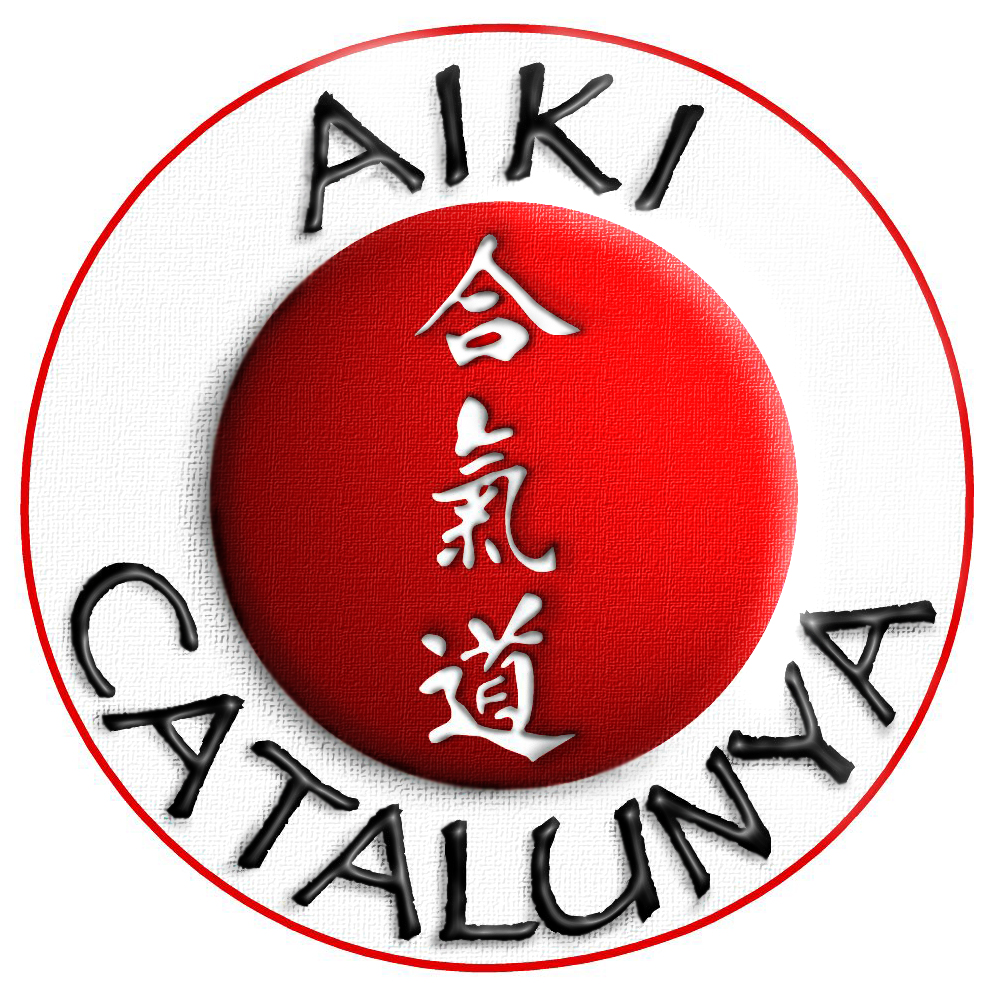 A l'atenció de mares i pares.Segons les dades proporcionades pel  centre ……………… de ……………………, el seu fill/a està rebent classes d'Aikido regularment i que aquestes classes les imparteix un delegat titulat per l'Associació Cultural Aiki Catalunya.Si el seu propòsit és tenir continuïtat, l'informem que haurà d'inscriure o renovar la quota del seu fill/a a la nostra associació com a soci/a menor d'edat. Per a això ha d'omplir les dades del full d'inscripció adjunt, si es dóna d'alta o ha canviat de domicili des de l'última renovació, i abonar la quota anual.En donar-se d'alta rebrà un document amb el seu historial marcial (Aikipass), imprescindible per presentar-se als exàmens de canvi de cinturó i altres activitats. Aquest Aikipass té un cost que s'abonarà amb el lliurament de la quota anual.Aquesta quota li permetrà presentar-se a les convocatòries d'examen per a passe de grau, rebre títols acreditatius, acudir als cursets i activitats que organitza habitualment l'associació, rebre regularment informació sobre l'evolució i desenvolupament del nen en les classes que rebi, beneficiar-se de descomptes en les activitats organitzades. També tindrà accés a la secció privada del soci de la nostra web (www.aikicatalunya.org).Aquesta quota és renovable, caducant el 31 de desembre de cada any. Així mateix li informem que la A. C. Aiki Catalunya està declarada com a entitat sense ànim de lucre i que les seves activitats estan reglamentades segons marca la llei.Esperem comptar amb la seva conformitat i li preguem que en el menor termini de temps possible faci efectiva l'alta, perquè el delegat responsable del centre, pugui organitzar la documentació.QUOTA ANUAL 20,00 € (Alta o renovació).AIKIPASS 5,00 € (Alta, pèrdua o deteriorament).Atentament,Jaume Segura.Secretari A. C. Aiki Catalunya.									  Nº Soci/a: 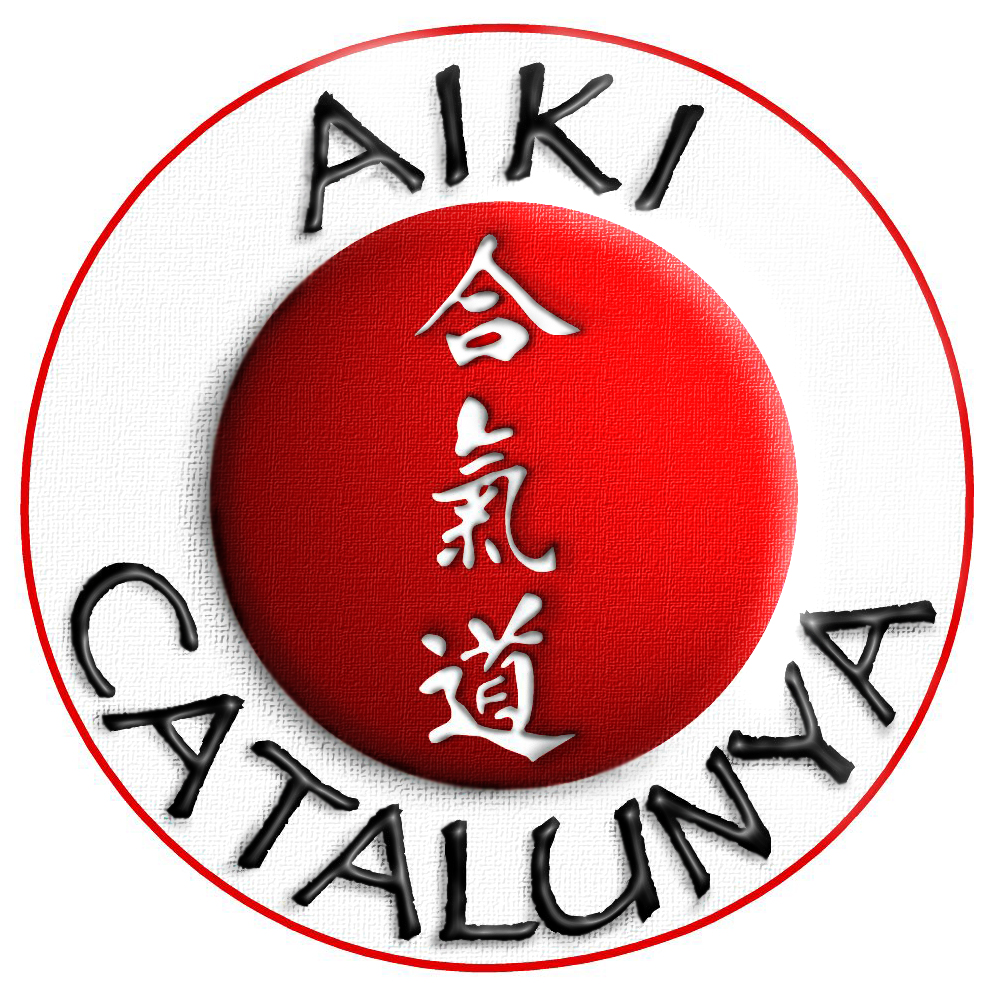 Full d’inscripció    Nou soci.			       Infantil.		 	Adult.    Renovació soci.Non i cognons: ...................................................................................Domicili: .................................................... Ciutat: .............................C.P.: ............. Provincia: ........................... D.N.I.: ..............................Data naixement: ......./......./....... Nacionalitat: ......................................TEL: ...................../.................... Email: .............................................Web personal: ....................................................................................Arts marcials practicades: ....................................................................Lesions importants: ......................................................................................................................................................................................Grau d’ingrés: ................. Data d’ingrés: ....../....../...... Quota: ...........€.Nom instructor: ........................... Signatura instructor: ........................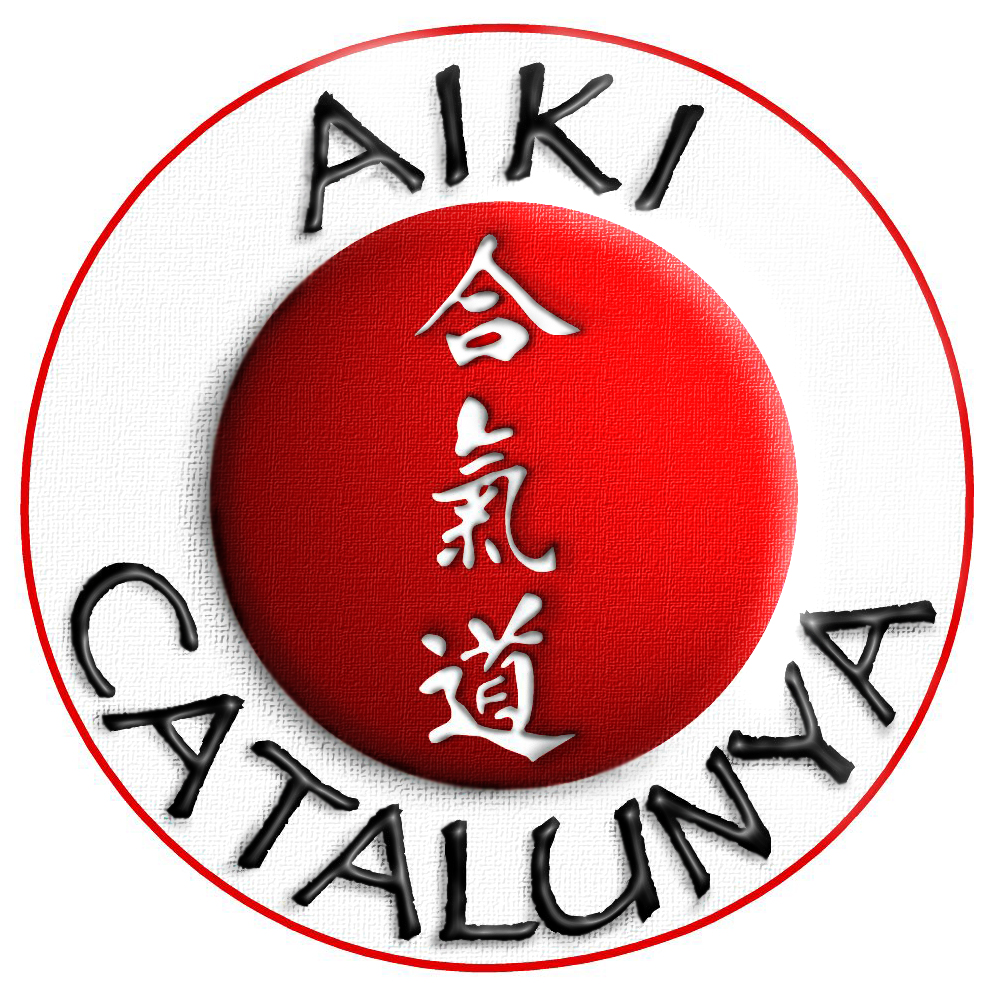 Rebut full d’inscripcióNon i cognons: ...................................................................................Data d’ingrés: ....../....../...... 					Quota: ...........€.Nom instructor: ........................... Signatura instructor: ........................